Publicado en  el 05/07/2016 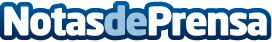 l'Institut Ramon Llull celebra 30 anys de formació de professorat de la Xarxa Universitària d'Estudis Catalans a l'exteriorDatos de contacto:Nota de prensa publicada en: https://www.notasdeprensa.es/linstitut-ramon-llull-celebra-30-anys-de Categorias: Cataluña http://www.notasdeprensa.es